Third Sunday in Lent		         March 20, 2022PRELUDE                               Etude in d				           Scarlatti (1685-1757)         WELCOME & ANNOUNCEMENTSINTROIT 576			Lord, Have Mercy		       		              Singapura			(sung twice by the congregation)CALL TO WORSHIP                                                                                        Linda SandquistLeader:  Come, all you who are thirsty! People: We come to the waters.Leader: Listen to what is good; People: Our souls will delight in the richest of fare. Leader: Give ear and come to the Lord. People: We listen, that our souls may live. Leader: Let us worship God.                                                                                         MORNING PRAYER*OPENING HYMN 442 		Just As I Am   	         			    WoodworthCALL TO CONFESSIONPRAYER OF CONFESSION     O Lord, you are faithful, providing a way out when we are tested, and setting a limit to what we must endure. We confess that we often fail to choose your way of life, squandering our substance on that which does not satisfy. Forgive us, O Lord, this and all our sin. Grant us mercy and pardon, in the name of Jesus Christ, that we find delight and peace in your presence once again. SILENT PRAYERASSURANCE OF PARDON*GLORIA PATRI 581                                                                                                    GreaterexFIRST SCRIPTURE READING                                                                           Psalm 63, p. 458             ANTHEM		            Out of the Depths			    	          Aus tiefer Not			(text can be found in hymn 424)SECOND SCRIPTURE READING                                                                Luke 13:1-9, p.848SERMON		            The “wait and see”                                             Rev. Patrick S. Pettit *AFFIRMATION OF FAITH	    The Apostles' Creed                     	                       Hymnal p. 35 PRAYERS OF THE PEOPLE & THE LORD’S PRAYER*CLOSING HYMN 182	I Heard the Voice of Jesus Say 			                 Kingsfold*CHARGE and BENEDICTION POSTLUDE	                                  Fugue			                   Mattheson (1681-1764)	Hearing devices are available for your convenience.Please be aware that they do not function until after the service begins.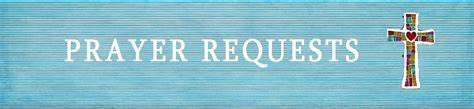 The Legacy: Mary June CookShenandoah Nursing Home: Rubye Schwab Summit Square: Lillian HryshkanychHome: Dick Huff, Nancy Garber, Mary Ultee, Edie Lawrence, Mary Ann MaupinFriends and Family: Marianne Beck, Erwin Berry (Joan), Shae Blackwell and Family (Preschool), Bill Bromley, Grace Measles (Jen Jones), Bill Metzel (Joyce Tipton), Col. Stuart Roberts (Mark Henderson), Andy Robeson (Cunninghams), Jennifer & Charlotte Sergeant (Kathy Brown), Danny Smith (Nancy Hypes), Steve Stevens, Alissa Voils (Pam Leech), Paul Watts, (Colleen Cash).Military: Carson Craig, Jeremiah Henderson.Missionaries: Elmarie & Scott Parker, PC (USA) Regional Liaisons to Iraq, Syria & Lebanon Today’s link is :  https://youtu.be/GKsl58muc74Easter Lily orders are due $12.00BOOK STUDY   LENT 2022Lunch providedWednesdays at Noon in the Barksdale RoomMarch 23, 30 and April 6FIRST PRESBYTERIAN CHURCHWAYNESBORO, VIRGINIA A community-minded congregation living out the love of Christ as we serve one another with humility, gentleness, and patience through God’s grace.March 20, 2022	11:00 AM 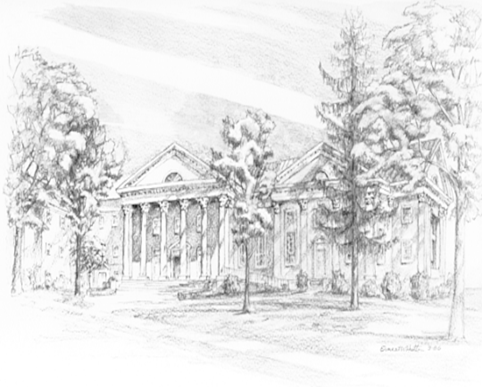 P.O. Box 877249 South Wayne AvenueWaynesboro, Virginia(540) 949-8366Church Website:  www.firstpresway.orgPreschool Website:  www.firstprespre.orgEmail:  church@firstpresway.com                                                                                                                                                                                                               P.O. Box 877                                                                                                                                                                                                        249 South Wayne Avenue                                                                                                                                                                                                         Waynesboro, Virginia                                                                                                                                                                                                           (540) 949-8366                                                                                                                                                                                                        Church Website:  www.firstpresway.org                                                                                                                                                                                                          Preschool Website:  www.firstprespre.org                                                                                                                                                                                                              Email:  church@firstpresway.com